	05.02.2020T.CMİLLİ EĞİTİM BAKANLIĞIKızıltepe İlçe Milli Eğitim Müdürlüğü’neSayı  : 30005-AE-1175144Konu: Öğretmen Eğitimleri Hk.Eğitim bir değişim ve dönüşümdür. Eğitim camiasının fertleri olarak, öğretmen ve eğitim liderlerinin bu dönüşümün baş aktörleri olduğuna inanıyoruz. Son on beş yıl içeresinde eğitim öğretim alanında yapılan yatırımlar bu sürece hem nitelik hem nicelik açısından son derece olumlu katkı sağlamıştır. Devlet ve milletimizin fedakârca yapmış oldukları bu katkıları taçlandırmak ve hem yurtiçinde hem uluslararası sahada layık olduğumuz konuma gelebilmek adına son altı yıl içerisinde 7.500’den fazla öğretmenle inovatif eğitimler gerçekleştirdik. Drama, Zekâ Oyunları, Masal Anlatıcılığı, Oyun Terapisi, Robotik, Montessori, Proje Yazarlığı, Öğretmen Liderliği, Hafıza Eğitimi, Hızlı Okuma, Müzikart, Arduino, Python , Öğrenci Koçluğu vb. eğitimlerimize katılan öğretmenlerimizden çok güzel geri dönüşler almaktayız. Eğitimlerimiz, daha önce Ankara (5 eğitim), İstanbul (9), İzmir (9), Elazığ (3), Iğdır(2 eğitim), Aydın, İzmit, Van, Adıyaman(9 eğitim) Antalya, Aydın/Kuşadası (3 eğitim- Yaz Kampı), Aydın/Didim(1 Yaz Kampı), Bodrum/Turgutreis (3 Yaz Kampı), Uşak, Çanakkale(2), Gaziantep, Diyarbakır(5), Malatya, Kayseri, , Erzurum (10), Samsun(9), Ağrı(11), Trabzon, Şanlıurfa, Adana, Kütahya(3) , Hatay(4), Erzincan(3), Mardin(2),Batman (2), Konya(3), Sivas, Kırşehir illerinde başarıyla uygulanmıştır.Öğretmenlerin eğitimler doğrultusunda, çocukların ve yetişkinlerin planlama, mantık yürütme, mantıksal çıkarımda bulunma, strateji geliştirme, sıra dışı düşünme, dikkat ve konsantrasyon, görsel uzamsal düşünme, hafıza ve bellek alanlarında gelişim sağlayan ve bununla birlikte sabır-sebat, yenilgiyi hazmetme, kararlılık ve karar verme konularında, öğrencilere ve ailelerine rehberlik edebilme düzeyine gelmişlerdir.Bu amaçla Mardin Merkez’de ,  ilde/ilçede görev yapan tüm öğretmenler için 15-16 Şubat  2020 tarihlerinde Drama 2.Kur Eğitimi gerçekleştirilecektir. . Kurs bitiminde katılımcılara ISO 9001 / TÜRKAK(Türk Akreditasyon Kurumu) / IAF / JAS-ANZ / IQR Onaylı Sertifika verilecektir. Eğitimler gönüllülük esasına dayalıdır.       Resmi yazıyı, DYS’den ilçenizde bütün okullara duyurmanızı ve web sitenizde yayımlamanızı saygılarımla arz ederim.
       Not: İlgilenen adaylar kayıt yaptırmak için, 03125690555-02123471211 no’lu telefondan veya 05321323007 no’lu telefondan Duygu GÜNEY PARMAKSIZ’a veya iletisim@akademiegitimdanismanlik.com.tr , adresine mail yoluyla ulaşabilirler.           Prof. Dr. A. Halim ULAŞ Yaşam Boyu Eğitimi DesteklemeDerneği Başkanı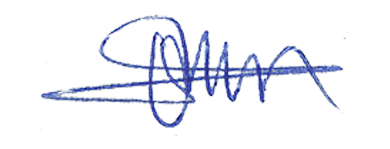 Atatürk Üniversitesi Öğretim Üyesihttps://atauni.edu.tr/abdulhak-halim-ulas Kişisel web sitesihttps://www.halimulas.com/ Ak Parti Siyaset Akademisi Öğretim Üyesihttps://www.siyasetakademisi.org/egitmenler/prof-dr-a-halim-ulas 